國立苗栗高級商業職業學校110學年度第一學期家庭教育暨親職教育計畫<說你的故事聽我的歌>家庭支持團體1◎時間：111年01月05日(星期三) 13：00 ~ 14：50◎地點：生涯規劃教室國立苗栗高級商業職業學校110學年度第一學期家庭教育暨親職教育計畫<說你的故事聽我的歌>家庭支持團體2◎時間：111年01月19日(星期三) 13：20 ~ 15：10◎地點： 生涯規劃教室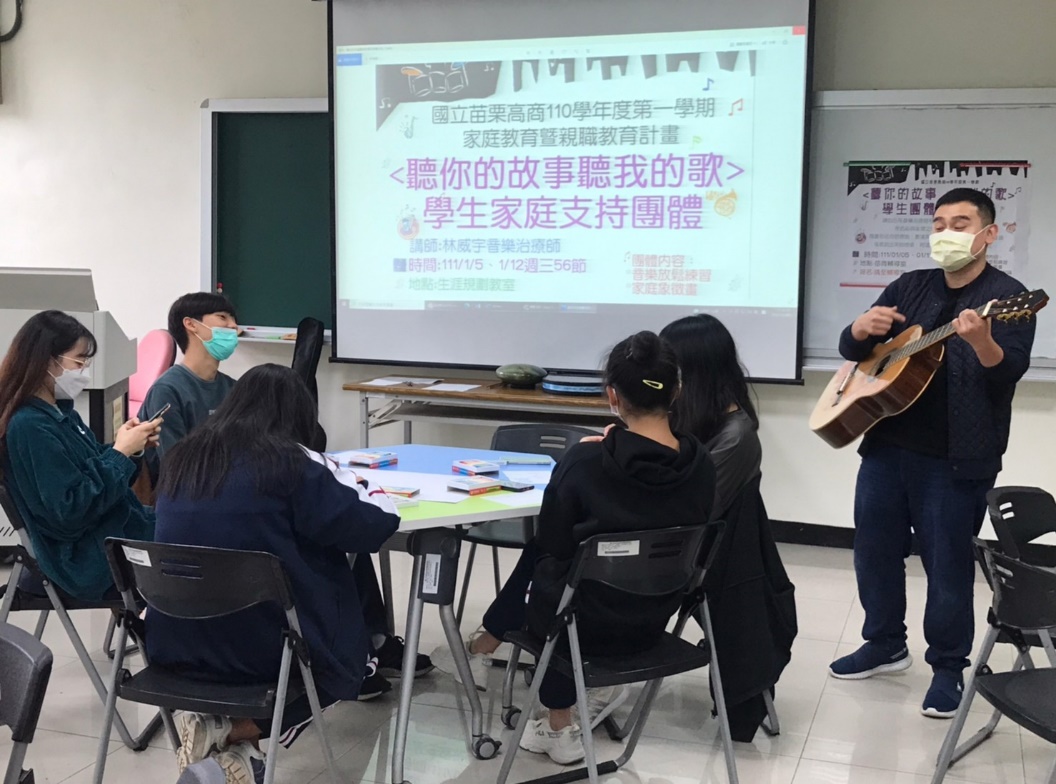 講師彈吉他幫大家建立關係、打招呼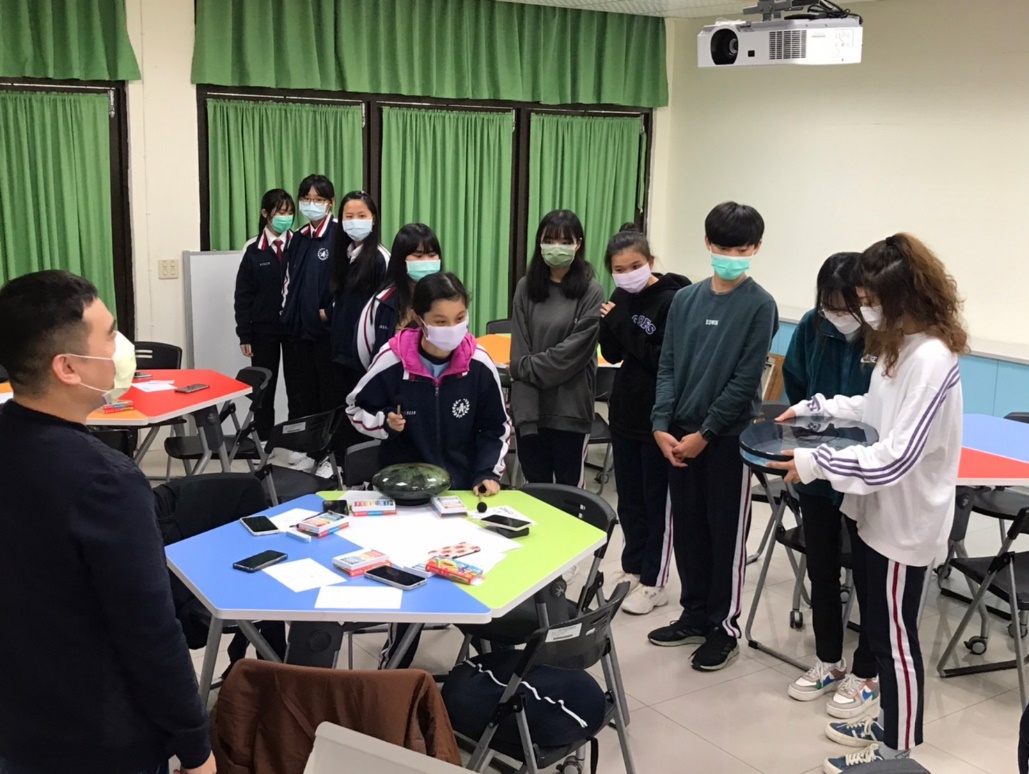 講師引導同學使用樂器合奏、共創樂曲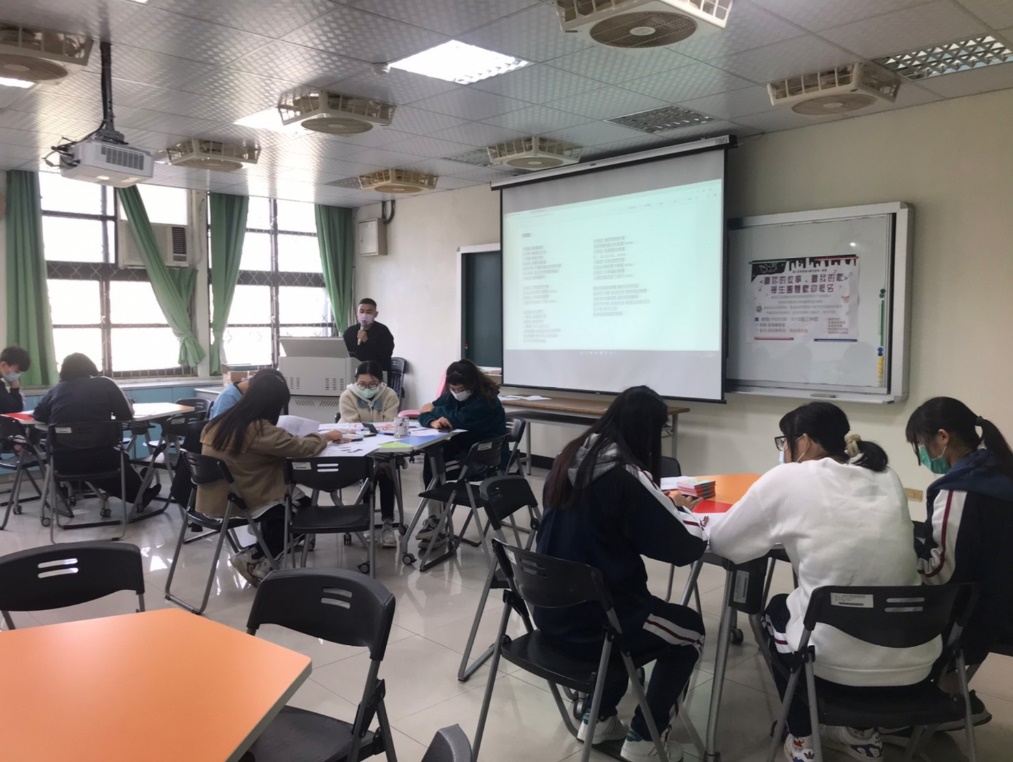 講師邀請同學在圖書紙畫出家庭成員的代表動物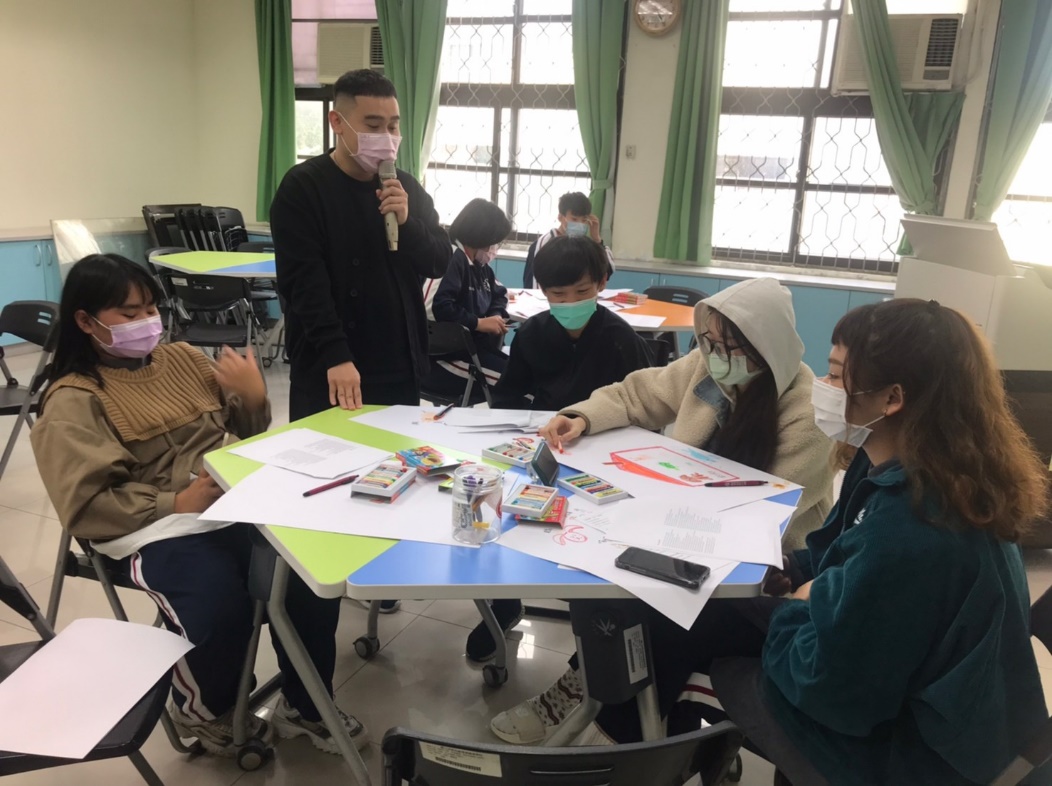 講師邀請同學分享畫的動物代表哪位家庭成員